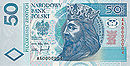 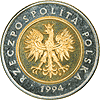 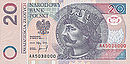                                                                                                                                                         złoty banknote obverse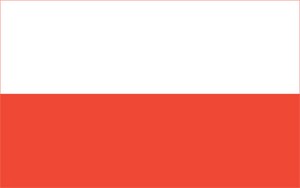 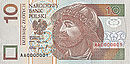 1 GBP=5.1393 PLN